Directive 2014/24/UESection I : Pouvoir adjudicateurSection II : ObjetSection II : DescriptionOBJET : ENTRETIEN & NETTOYAGE DES BATIMENTS DES HOTELS DE VILLE Section IV : ProcédureSection V : Attribution du marchéSection VI : Renseignements complémentaires	Le Lamentin, le 24 Janvier 2022	Le Pouvoir Adjudicateur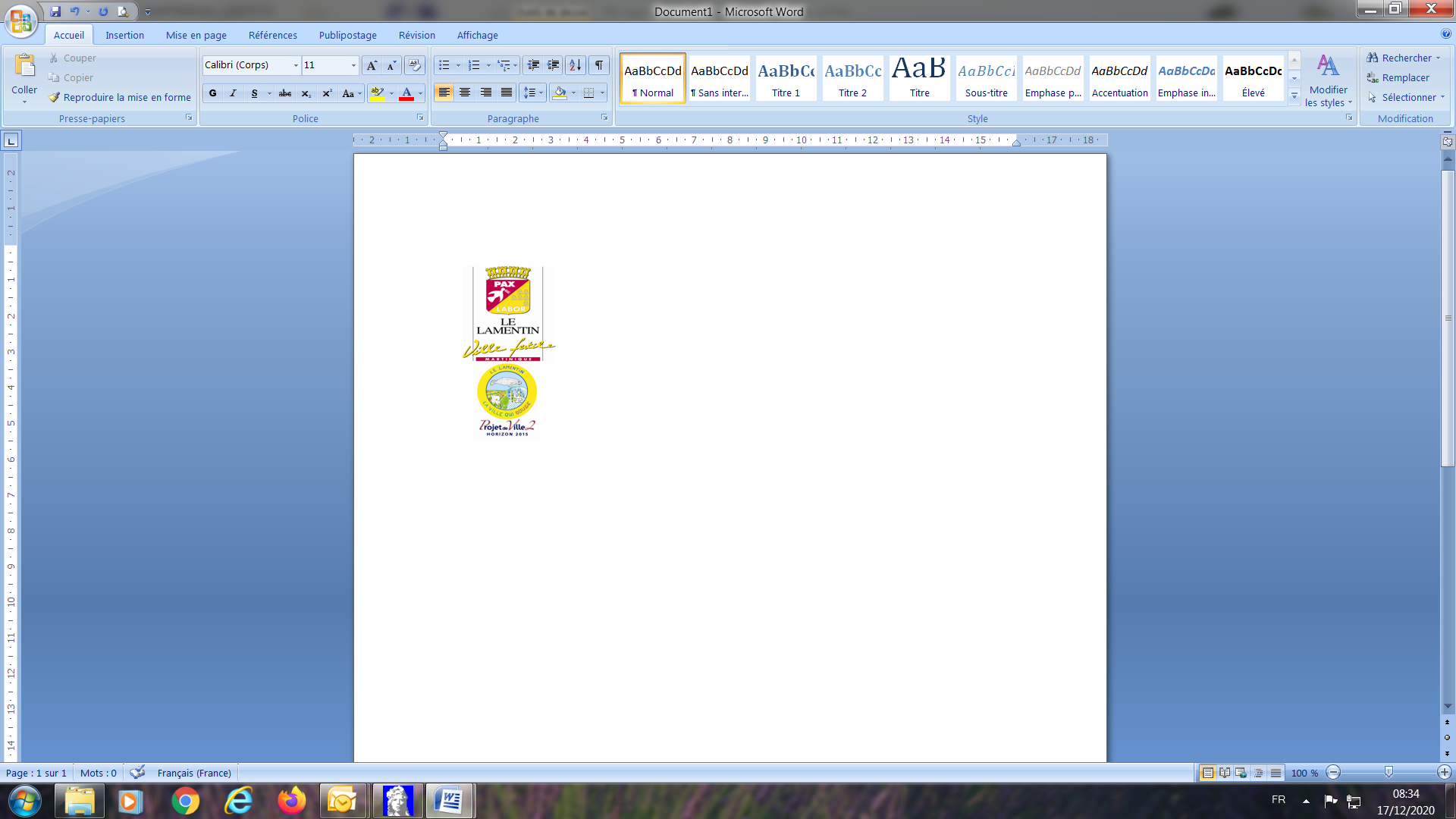 AVIS D'ATTRIBUTION DE MARCHÉI.1)NOM ET ADRESSESVille du Lamentin, Place Antonio MACEO, 97232, Lamentin, MQ, Téléphone : (+59)6 5 96 66 68 88, Courriel : ccoueno@mairie-lelamentin.fr, Code NUTS : FRY2 Adresse(s) internet :
Adresse principale : http://www.mairie-lelamentin.fr
Adresse du profil acheteur : http://www.e-marchespublics.com I.2)PROCÉDURE CONJOINTEI.4)TYPE DE POUVOIR ADJUDICATEURAutre type : collectivité territorialeI.5)ACTIVITÉ PRINCIPALEAutre activité : collectivité territorialeII.1)ÉTENDUE DU MARCHÉII.1.1)II.1.1)Intitulé : ENTRETIEN & NETTOYAGE DES BATIMENTS DES HOTELS DE VILLENuméro de référence : 21S0027II.1.2)II.1.2)Code CPV principal : Descripteur principal : 90911200Descripteur supplémentaire : II.1.3)II.1.3)Type de marchéServicesII.1.4)II.1.4)Description succincte : ENTRETIEN & NETTOYAGE DES BATIMENTS DES HOTELS DE VILLEII.1.6)II.1.6)Information sur les lots : Ce marché est divisé en lots : ouiII.1.7)II.1.7)Valeur totale du marché (hors TVA) : Valeur 722 580,65 euros ouOffre la plus basse :  euros / Offre la plus élevée :  euros prise en considération (Hors TVA)Mots descripteurs : Nettoyage de locauxMots descripteurs : Nettoyage de locauxMots descripteurs : Nettoyage de locauxII.2)DESCRIPTIONII.2.1)II.2.1)Intitulé : Nettoyage courant de l'hôtel de villeLot nº : 01II.2.2)II.2.2)Code(s) CPV additionnel(s)Code CPV principal : 90911200Descripteur supplémentaire : II.2.3)II.2.3)Lieu d'exécutionCode NUTS : FRY2Lieu principal d'exécution : Hôtel de Ville Place Antonio MACEOII.2.4)II.2.4)Description des prestations : Nettoyage courant de l'hôtel de villeII.2.5)II.2.5)Critères d'attributionCritère de qualité
     1. Valeur Technique / Pondération : 45Coût : 
     1. Prix / Pondération : 55II.2.11)II.2.11)Information sur les optionsOptions : nonII.2.13)II.2.13)Information sur les fonds de l'Union européenneLe contrat s'inscrit dans un projet/programme financé par des fonds de l'Union européenne : non Identification du projet : II.2.14)II.2.14)Informations complémentaires : Mots descripteurs : Nettoyage de locauxMots descripteurs : Nettoyage de locauxMots descripteurs : Nettoyage de locauxMots descripteurs : Nettoyage de locauxMots descripteurs : Nettoyage de locauxII.2)DESCRIPTIONII.2.1)II.2.1)Intitulé : Nettoyage courant de l'ex hôtel de villeLot nº : 02II.2.2)II.2.2)Code(s) CPV additionnel(s)Code CPV principal : 90911200Descripteur supplémentaire : II.2.3)II.2.3)Lieu d'exécutionCode NUTS : FRY2Lieu principal d'exécution : Ex Hôtel de Ville rue SchœlcherII.2.4)II.2.4)Description des prestations : Nettoyage courant de l'ex hôtel de villeII.2.5)II.2.5)Critères d'attributionCritère de qualité
     1. Valeur Technique / Pondération : 45Coût : 
     1. Prix / Pondération : 55II.2.11)II.2.11)Information sur les optionsOptions : nonII.2.13)II.2.13)Information sur les fonds de l'Union européenneLe contrat s'inscrit dans un projet/programme financé par des fonds de l'Union européenne : non Identification du projet : II.2.14)II.2.14)Informations complémentaires : Mots descripteurs : Nettoyage de locauxMots descripteurs : Nettoyage de locauxMots descripteurs : Nettoyage de locauxMots descripteurs : Nettoyage de locauxMots descripteurs : Nettoyage de locauxIV.1)DESCRIPTIONIV.1.1)IV.1.1)Type de procédureProcédure ouverteIV.1.3)IV.1.3)Informations sur l'accord-cadre ou le système d'acquisition dynamiqueIV.1.6)IV.1.6)Enchère électronique : IV.1.8)IV.1.8)Information concernant l'accord sur les marchés publics (AMP)Le marché est couvert par l'accord sur les marchés publics : ouiIV.2)RENSEIGNEMENTS D'ORDRE ADMINISTRATIFIV.2.1)IV.2.1)Publication antérieure relative à la présente procédureNuméro de l'avis au JO série S : 2021/S 167-438025 du 30/08/2021IV.2.8)IV.2.8)Informations sur l'abandon du système d'acquisition dynamiqueIV.2.9)IV.2.9)Informations sur l'abandon de la procédure d'appel à la concurrence sous la forme d'un avis de préinformation : Marché nº : 21S0007-2021-068 L1Lot nº : 01Intitulé : Nettoyage courant de l'Hôtel de VilleUn marché/lot est attribué : oui V.1)Informations relatives à une non-attributionLe marché/lot n'a pas été attribuéV.2)Attribution du marchéV.2.1)V.2.1)Date de conclusion du marché : 7 janvier 2022V.2.2)V.2.2)Informations sur les offres* Nombre d'offres reçues : 2Nombre d'offres reçues de la part de PME : Nombre d'offres reçues de la part de soumissionnaires d'autres États membres de l'UE : Nombre d'offres reçues de la part de soumissionnaires d'États non membres de l'UE : Nombre d'offres reçues par voie électronique : 2Le marché a été attribué à un groupement d'opérateurs économiques : non V.2.3)V.2.3)Nom et adresse du titulaire CLEAN BUILDING SARL, Sucrerie Route de Grand Fond, 97222, Case Pilote, F, Téléphone : (+33) 0 59 65 96 42 70 70, Courriel : belliard.fact@orange.fr, Fax : (+33) 0 59 65 96 50 30 50, Code NUTS : FRY2
Le titulaire est une PME : non V.2.4)V.2.4)Informations sur le montant du marché/du lotEstimation initiale du montant total du marché/du lot : H.TValeur totale du marché/du lot : 129 476,40 ouOffre la plus basse : / Offre la plus élevée : prise en considération Monnaie :  euros V.2.5)V.2.5)Information sur la sous-traitanceValeur ou pourcentage de la part du marché susceptible d'être sous-traitée : Valeur hors TVA :  euros Proportion : % Description succincte de la part du contrat sous-traitée : Marché nº : 21S0027-2021-069 L2Lot nº : 02Intitulé : Nettoyage courant de l'Ex Hôtel de VilleUn marché/lot est attribué : oui V.1)Informations relatives à une non-attributionLe marché/lot n'a pas été attribuéV.2)Attribution du marchéV.2.1)V.2.1)Date de conclusion du marché : 7 janvier 2022V.2.2)V.2.2)Informations sur les offres* Nombre d'offres reçues : 2Nombre d'offres reçues de la part de PME : Nombre d'offres reçues de la part de soumissionnaires d'autres États membres de l'UE : Nombre d'offres reçues de la part de soumissionnaires d'États non membres de l'UE : Nombre d'offres reçues par voie électronique : 2Le marché a été attribué à un groupement d'opérateurs économiques : non V.2.3)V.2.3)Nom et adresse du titulaire ONET SERVICES ANTILLES, Pont de la Rivière Lézarde Mangot Vulcin, 97232, LE LAMENTIN MARTINIQUE, F, Téléphone : (+33) 0 59 65 96 71 71 89, Courriel : onet-martinique@onet-services.com, Code NUTS : FRY2
Le titulaire est une PME : non V.2.4)V.2.4)Informations sur le montant du marché/du lotEstimation initiale du montant total du marché/du lot : H.TValeur totale du marché/du lot : 29 887,82 ouOffre la plus basse : / Offre la plus élevée : prise en considération Monnaie :  euros V.2.5)V.2.5)Information sur la sous-traitanceValeur ou pourcentage de la part du marché susceptible d'être sous-traitée : Valeur hors TVA :  euros Proportion : % Description succincte de la part du contrat sous-traitée : VI.3)INFORMATIONS COMPLÉMENTAIRES VI.4)PROCÉDURES DE RECOURSVI.4.1)VI.4.1)Instance chargée des procédures de recours : Tribunal administratif de Martinique, 12 rue du Citronnier CQ 17 103, 97271, Schœlcher Cedex, MQ, Téléphone : (+59)6 5 96 71 66 67, Adresse internet : http://www.greffe.ta-fort-de-france@juradm.frVI.4.2)VI.4.2)Organe chargé des procédures de médiation : VI.4.3)VI.4.3)Introduction de recours : VI.4.4)VI.4.4)Service auprès duquel des renseignements peuvent être obtenus sur l'introduction de recours : Tribunal administratif de Martinique, 12 rue du Citronnier CQ 17 103, 97271, Schœlcher Cedex, MQ, Téléphone : (+59)6 5 96 71 66 67, Adresse internet : http://www.greffe.ta-fort-de-france@juradm.frVI.5)DATE D'ENVOI DU PRÉSENT AVIS 